  MADONAS NOVADA PAŠVALDĪBA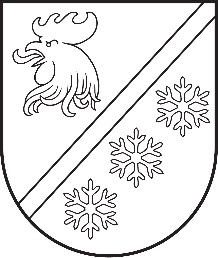 Reģ. Nr. 90000054572Saieta laukums 1, Madona, Madonas novads, LV-4801 t. 64860090, e-pasts: pasts@madona.lv ___________________________________________________________________________MADONAS NOVADA PAŠVALDĪBAS DOMESLĒMUMSMadonā2024. gada 29. februārī						        	     		        Nr. 93								                  (protokols Nr. 4, 34. p.)Par nekustamā  īpašuma Nagates iela 8, Madona, Madonas novads, nostiprināšanu zemesgrāmatā un nodošanu atsavināšanaiMadonas novada pašvaldībā saņemts [..] iesniegums (reģistrēts Madonas novada pašvaldībā ar reģistrācijas Nr. 2.1.3.6/24/154) ar lūgumu izskatīt jautājumu par pašvaldības nekustamā  īpašuma Nagates iela 8, Madonā, Madonas novadā, kadastra Nr.7001 001 0863, atsavināšanu. Zemes vienība ar kadastra apzīmējumu 7001 001 0863 1132 kv.m platībā piekrīt pašvaldībai, pamatojoties uz Madonas novada pašvaldības 27.11.2014. domes lēmumu Nr. 718 (protokols Nr. 25, 18. p.) “Par pilsētas zemes piederību, piekritību”. Ar Madonas novada pašvaldības 2014. gada 30. decembra lēmumu Nr. 800 (protokols Nr. 27, 18. p.) “Par zemes lietošanas tiesību izbeigšanu” [..] tika izbeigtas zemes pastāvīgās lietošanas tiesības uz zemes gabalu Nagates ielā 8, Madonā, ar kadastra apzīmējumu 7001 001 0863 1132 kv.m platībā .Par minēto zemes vienību [..] ar pašvaldību 15.01.2015. ir noslēdzis zemes nomas līgumu  Nr. 2.4.7./01-15.Uz zemes vienības ar kadastra apzīmējumu 7001 001 0863 atrodas [..] piederošas ēku īpašums ar kadastra Nr. 7001 501 0408, kurš reģistrēts Madonas pilsētas zemesgrāmatā  kā atsevišķs īpašums.Likuma “Par zemes privatizāciju lauku apvidos” 27. panta pirmā daļa nosaka, ka darījumus var veikt tikai ar to zemi, uz kuru īpašuma tiesības ir nostiprinātas zemesgrāmatā. Saskaņā ar “Pašvaldību likuma” 10. panta (1) daļu Dome ir tiesīga izlemt ikvienu pašvaldības kompetences jautājumu; “Publiskās personas mantas atsavināšanas likuma” 4. panta pirmo daļu, kas nosaka, ka “atsavinātas publiskas personas mantas atsavināšanu var ierosināt, ja tā nav nepieciešama publiskai personai vai tās iestādēm to funkciju nodrošināšanai” un 4. panta ceturtās daļas 8. punktu, kas nosaka, ka atsevišķos gadījumos publiskas personas nekustamā īpašuma atsavināšanu var ierosināt persona, kurai Valsts un pašvaldību īpašuma privatizācijas sertifikātu izmantošanas pabeigšanas likumā noteiktajā kārtībā ir izbeigtas zemes lietošanas tiesības un ar kuru pašvaldība ir noslēgusi zemes nomas līgumu, ja šī persona vēlas nopirkt zemi, kas bijusi tās lietošanā un par ko ir noslēgts zemes nomas līgums, 4. panta ceturtās daļas 3. punktu Atsevišķos gadījumos publiskas personas nekustamā īpašuma atsavināšanu var ierosināt  zemesgrāmatā ierakstītas ēkas (būves) īpašnieks vai visi kopīpašnieki, ja viņi vēlas nopirkt zemesgabalu, uz kura atrodas ēka (būve), kā arī tā paša likuma 8. panta otro daļu, kas nosaka, ka paredzētā atsavinātas publiskas personas nekustamā īpašuma novērtēšanu organizē attiecīgās atsavinātās publiskās personas lēmējinstitūcijas kārtībā. Noklausījusies sniegto informāciju, ņemot vērā 14.02.2024. Uzņēmējdarbības, teritoriālo un vides jautājumu komitejas atzinumu, atklāti balsojot: PAR -  14 (Agris Lungevičs, Aigars Šķēls, Aivis Masaļskis, Andris Sakne, Artūrs Čačka, Artūrs Grandāns, Arvīds Greidiņš, Gatis Teilis, Guntis Klikučs, Iveta Peilāne, Kaspars Udrass, Sandra Maksimova, Valda Kļaviņa, Zigfrīds Gora), PRET - NAV, ATTURAS - NAV, Madonas novada pašvaldības dome NOLEMJ:Nodot atsavināšanai  nekustamo īpašumu Nagates iela 8, Madona, Madonas novads, ar kadastra numuru 7001 001 0863 1132 kv.m platībā, pārdodot to [..] .Nekustamā īpašuma pārvaldības un teritorijas plānošanas nodaļai nostiprināt zemes īpašumu Nagates iela 8, Madona, Madonas novads, ar kadastra Nr. 7001 001 0863, zemesgrāmatā uz Madonas novada pašvaldības vārda.Pēc zemes īpašuma nostiprināšanas Zemesgrāmatā, Nekustamā īpašuma pārvaldības un teritoriālās plānošanas nodaļai organizēt nekustamā īpašuma novērtēšanu. Pēc īpašuma novērtēšanas virzīt jautājumu par nekustamā īpašuma atsavināšanu skatīšanai kārtējā finanšu un attīstības komitejas sēdē.             Domes priekšsēdētājs					             A. Lungevičs	Čačka 28080793